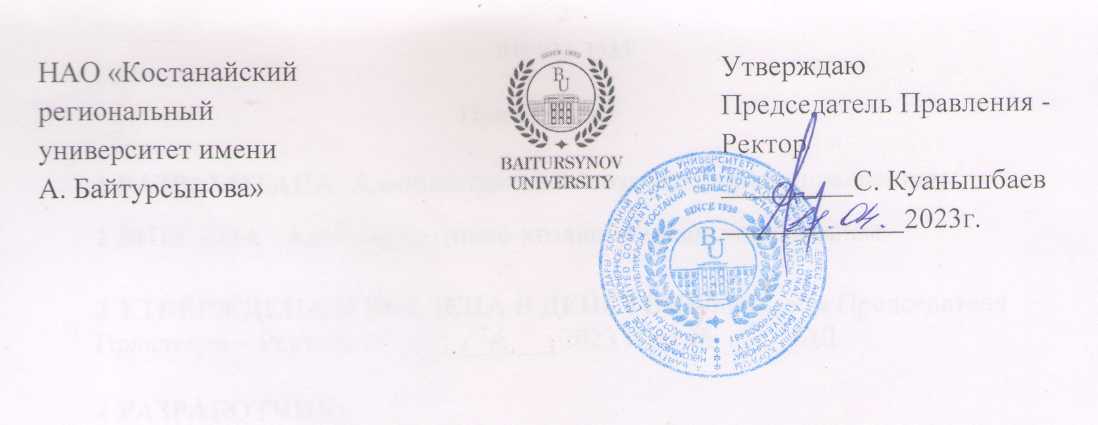 ДОЛЖНОСТНАЯ ИНСТРУКЦИЯ_____________________________________СТОРОЖ  АДМИНИСТРАТИВНО-ХОЗЯЙСТВЕННОГО УПРАВЛЕНИЯ ДИ 023-2023КостанайПредисловие1 РазработанА  Административно-хозяйственным управлением 2 ВНЕСЕНА   Административно-хозяйственным управлением3 УтвержденА и введенА в действие приказом Председателя Правления – Ректора от 11.04.20232023 года № 89 ОД4 Разработчик:          Р. Жумагалиев - и.о. начальника  административно-хозяйственного     управления          А. Бирмагамбетова – нормировщик административно-хозяйственного управления        5 Эксперт:Е. Книга – начальник отдела управления персоналом6 Периодичность проверки					3 года7 ВВЕДЕНА взамен:  ДИ  218-2020.  Должностная инструкция. Сторож  административно-хозяйственного управленияНастоящая должностная инструкция не может быть полностью или частично воспроизведена, тиражирована и распространена без разрешения ректора НАО КРУ «Костанайский региональный университет имени А.Байтурсынова»                                                                                            © НАО Костанайский  региональный                                                                                            университет им. А. Байтурсынова, 2023СодержаниеГлава 1. Область применения1. Настоящая должностная инструкция  определяет и  устанавливает требования к деятельности сторожа НАО Костанайский региональный университет  имени А. Байтурсынова», регламентирует его обязанности, права, ответственность и условия для его эффективной деятельности.2. Должностная инструкция разработана в соответствии с действующим законодательством РК, стандартом организации СО 064-2022 Стандарт организации. Порядок разработки, согласования и утверждения положений подразделений и должностных инструкций. Глава 2. Нормативные ссылки3. Настоящая Должностная инструкция разработана в соответствии со следующими нормативными документами:Трудовой кодекс РК от 23 ноября 2015 г. № 414-V;Закон РК «Об образовании» от 27 июля 2007 г. №319-III;Устав НАО «Костанайский региональный университет имени              А. Байтурсынова», утвержденный приказом Председателя Комитета государственного имущества и приватизации Министерства финансов Республики Казахстан от 05 июня 2020 года № 350;СО 081-2022 Стандарт организации. Делопроизводство;ДП 082-2022 Документированная процедура. Управление документацией;СО 064-2022 Стандарт организации. Порядок разработки, согласования и утверждения положений подразделений и должностных инструкций.Глава 3. Обозначения и сокращения 4. В настоящей должностной инструкции применяются следующие сокращения: РК – Республика Казахстан;НАО КРУ имени А. Байтурсынова, КРУ, Университет – Некоммерческое акционерное общество «Костанайский региональный университет имени                      А.  Байтурсынова»;ДП – документированная процедура;СО – стандарт организации; ДИ – должностная инструкция;ОУП – отдел управления персоналом;АХУ – административно-хозяйственное управление.           Глава 4. Общие положения5.  Сторож АХУ относится к категории обслуживающего персонала.       6. Сторож АХУ назначается на должность на основании приказа Председателя Правления – Ректора Университета. Освобождение от должности осуществляется в соответствии с трудовым законодательством РК. На период отсутствия сторожа его обязанности исполняет лицо, на которое приказом Председателя Правления-Ректора будут возложены обязанности. 7. Сторож АХУ в своей деятельности руководствуется действующим законодательством РК, Уставом КРУ, нормативными документами и методическими материалами по направлению деятельности, внутренними и организационно-распорядительными документами Университета и настоящей должностной инструкцией.8. Сторож АХУ подчиняется непосредственно начальнику административно-хозяйственного управления.Глава 5. Описание        Параграф 1. Квалификационные требования9. На должность сторожа назначается лицо, соответствующее следующим квалификационным требованиям:образование: среднее;стаж работы: не требуется.       Параграф 2. Должностные обязанности       10. Сторож  АХУ обязан:принимать свою смену в 08. 00 часов под роспись в журнале дежурства, где записывается вся информация по дежурству и таким же путем передавать другому сторожу по окончании смены;в случае неприбытия на смену другого Сторожа, сразу же информировать начальника АХУ;обеспечивать сохранность имущества, находящегося на охраняемой территории;не допускать взлома дверей, окон, замков, проверять целостность пломб противопожарного инвентаря, исправность пожарной сигнализации, систем теплоснабжения и водоснабжения, электроплит, обеспечивать санитарное состояние помещения;в случае обнаружения фактов кражи материальных ценностей, взлома дверей, окон, замков, электроплит, запорных устройств, а также при выявлении каких-либо неисправностей всех систем и оборудования немедленно информировать специалиста по безопасности, заместителя начальника АХУ, начальника АХУ и при необходимости вызывать дежурных сантехников, электриков, представителей органов внутренних дел, произвести соответствующую запись в журнале дежурства; пропускать на охраняемую территорию  с разрешения руководителя Университета посторонних лиц, которым дано право доступа на охраняемую территорию; в случае возникновения пожара, немедленно сообщить  в пожарную часть по телефону «101» и приступить к ликвидации пожара первичными средствами пожаротушения;  в конце рабочего дня обойти всю территорию и убедиться в том, что все двери закрыты, проверить надежность запоров на всех дверях; в ночное время проводить обход территории и здания,  следить за сохранностью имущества.        Параграф 3. Права        11. Сторож АХУ имеет право:    1) знакомиться с проектами решений руководства университета, касающихся вопросов, входящих в его компетенцию;2) вносить на рассмотрение руководства предложения по улучшению качества выполнения работ;требовать от руководства оказания содействия в исполнении своих должностных обязанностей и прав. Сторожу АХУ запрещается:        1) покидать пост, объект без разрешения руководства КРУ или начальника АХУ;спать во время несения службы;        3) поручать охрану объекта, даже на короткий период времени, другим лицам;        4) выполнять поручения, не входящие в обязанности согласно должностной инструкции.         Параграф 4. Ответственность         13. Сторож  АХУ  несет ответственность:  1) согласно договору о полной индивидуальной материальной
ответственности и трудового договора;  2) за ненадлежащее исполнение или неисполнение своих должностных обязанностей, предусмотренных настоящей должностной инструкцией в порядке, установленном действующим трудовым законодательством Республики Казахстан;3) за правонарушения, совершенные в процессе своей деятельности в порядке, установленном действующим административным, уголовным и гражданским законодательством Республики Казахстан;         4) за причинение ущерба университету в порядке, установленном действующим трудовым законодательством Республики Казахстан.        Параграф 5. Взаимоотношения 14. В процессе исполнения должностных обязанностей при решении текущих вопросов сторож АХУ: 1) получает задания, поручения от начальника АХУ  и согласовывает сроки их исполнения; 2) запрашивает у других структурных подразделений информацию и документы, необходимые для выполнения своих должностных обязанностей; 3) представляет по истечении указанного срока информацию о выполненном задании и поручении.         Глава  6.  Порядок внесения изменений 15. Внесение изменений в настоящую ДИ осуществляется по инициативе, руководителя подразделения, начальника ОУП, и производится в соответствии с ДП 082-2022 Документированная процедура. Управление документацией. Глава 7.  Согласование, хранение, рассылка16. Согласование, хранение и рассылка ДИ должны производиться в соответствии с ДП 082-2022 Документированная процедура. Управление документацией.17. Настоящая ДИ согласовывается с начальником отдела правового обеспечения и государственных закупок, начальником отдела управления персоналом и начальником отдела документационного обеспечения.18. Рассылку проекта настоящей ДИ экспертам, указанным в предисловии, осуществляют разработчики.19. Должностная инструкция утверждается приказом Председателя Правления-Ректора КРУ.20. Подлинник настоящей ДИ вместе с «Листом согласования» передается на хранение в ОУП по акту приема-передачи.21. Рабочий экземпляр настоящей ДИ размещается на сайте Университета с доступом из внутренней корпоративной сети. НАО «Костанайский региональный  университет имени А. Байтурсынова»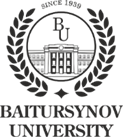 УтверждаюПредседатель Правления - Ректор _________С. Куанышбаев                         2023г.1 Область применения…………………………………………………………...42 Нормативные ссылки ………………………………………………………….43 Обозначения и сокращения……………………………………………………4 Общие положения…………………………………………………………...…455 Описание……………………………………………………………….……....5§1. Квалификационные требования………………………………….	………..5§2. Должностные обязанности………………………………………………....5§3. Права…………………………………………………………………...…….6§4. Ответственность………………………………………………………...…..6§5. Взаимоотношения………………………………………….......................…76 Порядок внесения изменений………………………………………………….77 Согласование, хранение и рассылка……………………………………..........7